Приложение № 1 Перечень объектов федерального государственного надзора в области защиты населения и территорий от чрезвычайных ситуаций, учитываемых в рамках формирования ежегодного плана контрольных (надзорных) мероприятий, на территории Республики Тыва№ п/пПолное наименование юридического лица, фамилия, имя и отчество (при наличии) индивидуального предпринимателя, деятельности которых присвоена категория рискаОсновной государственный регистрационный номер (ОГРН)Идентификационный номер налогоплательщика (ИНН)Адрес места нахождения юридического лица, индивидуального предпринимателяПрисвоенная категория рискаРеквизиты решения уполномоченного должностного лица о присвоении (изменении) категории рискаОснования присвоения, повышения (понижения) категории риска123456781Общество с ограниченной ответственности "Лунсин"10554063649805406332398667010, Республика Тыва, г. Кызыл, ул. Калинина, д. 124авысокий рискот 13.08.2021№ 92постановление Правительства Российской Федерации от 25.06.2021 № 10132ООО «Тувинская горнорудная компания»11017000000931717010244667901, Республика Тыва, Кызылский район, пгт. Каа-Хем, ул. Угольная, б/нЗначительный рискот 13.08.2021№ 92постановление Правительства Российской Федерации от 25.06.2021 № 10133ООО «Угольная компания «Межегейуголь»10942200040314220041190667000, Республика Тыва, г.Кызыл, ул.Интернациональная, д.62Значительный рискот 13.08.2021№ 92постановление Правительства Российской Федерации от 25.06.2021 № 10134АО "Тывасвязьинформ"10217005165181701034426667000 Республика Тыва, г. Кызыл, ул. Кочетова, д. 53Значительный рискот 13.08.2021№ 92постановление Правительства Российской Федерации от 25.06.2021 № 10135ФКП «Аэропорт «Кызыл»10817010002371701042988667008 Республика Тыва, г. Кызыл, ул. Московская д. 145Значительный рискот 13.08.2021№ 92постановление Правительства Российской Федерации от 25.06.2021 № 10136Управление Федеральной налоговой службы по Республике Тыва10417005317071701037515667000 Республика Тыва, г. Кызыл, ул. Ленина, д. 11Значительный рискот 13.08.2021№ 92постановление Правительства Российской Федерации от 25.06.2021 № 10137Администрация Главы Республики Тыва и аппарата Правительства Республики Тыва11217190017001701051260667000 Республика Тыва, г. Кызыл, ул. Чульдум, д. 18Значительный рискот 13.08.2021№ 92постановление Правительства Российской Федерации от 25.06.2021 № 10138Тувинский центр по гидрометеорологии и мониторингу окружающей среды - филиал федерального государственного бюджетного учреждения "Среднесибирское управление по гидрометеорологии и мониторингу окружающей среды"11224680529372466254950667001 Республика Тыва, г. Кызыл, ул. Крюкова д. 1Значительный рискот 13.08.2021№ 92постановление Правительства Российской Федерации от 25.06.2021 № 10139АО «Тываэнерго»10217005095661701029232667000 Республика Тыва, г. Кызыл, ул. Рабочая д. 4Значительный рискот 13.08.2021№ 92постановление Правительства Российской Федерации от 25.06.2021 № 101310ООО «Водоканал-Сервис»11817190013421701061444667003 Республика Тыва, г. Кызыл, ул. Баянкольская д. 5А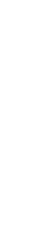 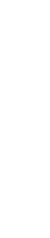 Значительный рискот 13.08.2021№ 92постановление Правительства Российской Федерации от 25.06.2021 № 101311Тувинский центр организации воздушного движения филиалда "Аэронавигации центральной Сибири" ФГУП госкорпорации по организации воздушного движения в РФ10277390575007734135124667008 Республика Тыва, г. Кызыл, ул. Московская д. 145Значительный рискот 13.08.2021№ 92постановление Правительства Российской Федерации от 25.06.2021 № 101312Филиал ВГТРК «Радиотелевизионный передающий центр Республики Тыва»10277394560847717127211667000 Республика Тыва, г. Кызыл, ул. Островского, 2Значительный рискот 13.08.2021№ 92постановление Правительства Российской Федерации от 25.06.2021 № 101313Филиал Федерального государственного унитарного предприятия "Всероссийская государственная телевизионная и радиовещательная компания "Государственная телевизионная и радиовещательная компания"Тыва"10277003100767714072839667000 Республика Тыва, г. Кызыл, ул. Горная, 31Значительный рискот 13.08.2021№ 92постановление Правительства Российской Федерации от 25.06.2021 № 101314АО "ТЭЦ"10717010003591701041247667000, Республика Тыва, г. Кызыл, ул. Колхозная, 2Значительный рискот 13.08.2021№ 92постановление Правительства Российской Федерации от 25.06.2021 № 101315Государственное бюджетное учреждение здравоохранения Республики Тыва "Республиканская больница № 1"10217005140321701010055667000, Республика Тыва, г. Кызыл, ул. Оюна Курседи, 163Значительный рискот 13.08.2021№ 92постановление Правительства Российской Федерации от 25.06.2021 № 101316ГБУЗ РТ «Республиканский центр скорой медицинской помощи и медицины катастроф»10217005164081701010746667000, Республика Тыва, г. Кызыл, ул. Щетинкина-Кравченко, 23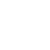 Значительный рискот 13.08.2021№ 92постановление Правительства Российской Федерации от 25.06.2021 № 101317Управление федеральной службы по надзору в сфере защиты прав потребителей и благополучия  человека по Республике Тыва10517005105861701038075667003 Республика Тыва, г.Кызыл, ул. Калинина, д. 116Значительный рискот 13.08.2021№ 92постановление Правительства Российской Федерации от 25.06.2021 № 101318Федеральное бюджетное учреждение здравоохранения 
«Центр гигиены и эпидемиологии в Республике Тыва»10517005092881701037811667010, Республика Тыва, г.Кызыл, ул.  Калинина, д. 116Значительный рискот 13.08.2021№ 92постановление Правительства Российской Федерации от 25.06.2021 № 101319Государственное бюджетное учреждение здравоохранения Республики Тыва «Республиканская детская больница»10217005110951701010753667000, Республика Тыва, г.Кызыл, ул.  Кечил-оола, 2БЗначительный рискот 13.08.2021№ 92постановление Правительства Российской Федерации от 25.06.2021 № 101320Государственное бюджетное учреждение здравоохранения Республики Тыва "Противотуберкулезный диспансер"10217005148571701009363667000, Республика Тыва, г.Кызыл, ул.  Оюна Курседи, 159Значительный рискот 13.08.2021№ 92постановление Правительства Российской Федерации от 25.06.2021 № 101321Государственное бюджетное учреждение здравоохранения Республики Тыва «Республиканский онкологический диспансер»10217005163101701010175667000, Республика Тыва, г.Кызыл, ул.  Оюна Курседи, 161Значительный рискот 13.08.2021№ 92постановление Правительства Российской Федерации от 25.06.2021 № 101322Государственное бюджетное учреждение здравоохранения Республики Тыва "Инфекционная больница"10717010001281701041007667003, Республика Тыва, город Кызыл, улица Чехова, дом 65 литер аЗначительный рискот 13.08.2021№ 92постановление Правительства Российской Федерации от 25.06.2021 № 101323Государственное бюджетное учреждение здравоохранения Республики Тыва «Перинатальный центр Республики Тыва»10217005140211701026425667000, Республика Тыва, г.Кызыл, ул.  Оюна Курседи, 159АЗначительный рискот 13.08.2021№ 92постановление Правительства Российской Федерации от 25.06.2021 № 101324Государственное бюджетное учреждение здравоохранения Республики Тыва «Республиканская психиатрическая больница»10217005121301701010288667010, Республика Тыва, г.Кызыл, ул.  Островная, 6Значительный рискот 13.08.2021№ 92постановление Правительства Российской Федерации от 25.06.2021 № 101325Государственное бюджетное учреждение здравоохранения Республики Тыва «Улуг-Хемский межкожуунный медицинский центр им. А.Т. Балгана»10217006898011714002301668210, Республика Тыва, Улуг-Хемский район, город Шагонар, улица Октябрьская, дом 46Значительный рискот 13.08.2021№ 92постановление Правительства Российской Федерации от 25.06.2021 № 101326Государственное бюджетное учреждение здравоохранения Республики Тыва «Тоджинская центральная кожуунная больница»10217005527851703001232668530, Республика Тыва, Тоджинский район, село Тоора-Хем, улица Дружба, дом 8Значительный рискот 13.08.2021№ 92постановление Правительства Российской Федерации от 25.06.2021 № 101327Государственное бюджетное учреждение здравоохранения Республики Тыва «Кызылская центральная кожуунная больница»10217007276631717001271667901, Республика Тыва, Кызылский район, поселок городского типа Каа-Хем, улица Шахтерская, дом 4Значительный рискот 13.08.2021№ 92постановление Правительства Российской Федерации от 25.06.2021 № 101328Государственное бюджетное учреждение здравоохранения Республики Тыва «Овюрская центральная кожуунная больница»10217006066851708000560668130, Республика Тыва, Овюрский район, село Хандагайты, улица Октябрьская, дом 1Значительный рискот 13.08.2021№ 92постановление Правительства Российской Федерации от 25.06.2021 № 101329Государственное бюджетное учреждение здравоохранения Республики Тыва «Эрзинская центральная кожуунная больница»10217005957841707000590668380, Республика Тыва, Эрзинский район, село Эрзин, улица Салчак Тока, дом 41Значительный рискот 13.08.2021№ 92постановление Правительства Российской Федерации от 25.06.2021 № 101330Государственное бюджетное учреждение здравоохранения «Тандинская центральная кожуунная больница» Республики Тыва10217005784371705000555668310, Республика Тыва, Тандинский район, село Бай-Хаак, улица Советская, дом 112Значительный рискот 13.08.2021№ 92постановление Правительства Российской Федерации от 25.06.2021 № 101331Государственное бюджетное учреждение здравоохранения Республики Тыва «Чеди-Хольская центральная кожуунная больница»10217006819361713000421668330, Республика Тыва, Чеди-Хольский район, село Хову-Аксы, улица Спортивная, дом 12Значительный рискот 13.08.2021№ 92постановление Правительства Российской Федерации от 25.06.2021 № 101332Государственное бюджетное учреждение здравоохранения Республики Тыва «Монгун-Тайгинская центральная кожуунная больница»10217006447011710001000668020, Республика Тыва, Монгун-Тайгинский район, село Мугур-Аксы, улица Саны-Шири, дом 56Значительный рискот 13.08.2021№ 92постановление Правительства Российской Федерации от 25.06.2021 № 101333Государственное бюджетное учреждение здравоохранения Республики Тыва «Сут-Хольская центральная кожуунная больница»10217007133201716001374668150, Республика Тыва, Сут-Хольский район, село Суг-Аксы, улица Алдан-Маадырская, дом 16Значительный рискот 13.08.2021№ 92постановление Правительства Российской Федерации от 25.06.2021 № 101334Государственное бюджетное учреждение здравоохранения Республики Тыва «Каа-Хемская центральная кожуунная больница»10217005635101704000560668400, Республика Тыва, Каа-Хемский район, село Сарыг-Сеп, улица Енисейская, дом 141Значительный рискот 13.08.2021№ 92постановление Правительства Российской Федерации от 25.06.2021 № 101335Государственное бюджетное учреждение здравоохранения Республики Тыва «Чаа-Хольская центральная кожуунная больница»10217007040901715000385668221, Республика Тыва, Чаа-Хольский район, село Чаа-Холь, улица Сундуй Андрей, дом 13Значительный рискот 13.08.2021№ 92постановление Правительства Российской Федерации от 25.06.2021 № 101337Государственное бюджетное учреждение здравоохранения Республики Тыва «Бай-Тайгинская центральная кожуунная больница»10217006554041711000835668010, Республика Тыва, Бай-Тайгинский район, село Тээли, улица Ленина, дом 55Значительный рискот 13.08.2021№ 92постановление Правительства Российской Федерации от 25.06.2021 № 101338Государственное бюджетное учреждение здравоохранения Республики Тыва «Пий-Хемская центральная кожуунная больница»10217005403991702000074668510, Республика Тыва, Пий-Хемский район, г. Туран, улица Горная, дом 14Значительный рискот 13.08.2021№ 92постановление Правительства Российской Федерации от 25.06.2021 № 101339Государственное бюджетное учреждение здравоохранения Республики Тыва «Тере-Хольская центральная кожуунная больница»10417007344371720000140667903, Республика Тыва, Тере-Хольский район, с. Кунгуртуг, улица Молодежная, б/нЗначительный рискот 13.08.2021№ 92постановление Правительства Российской Федерации от 25.06.2021 № 101340Государственное бюджетное учреждение здравоохранения Республики Тыва «Тес-Хемская центральная кожуунная больница»10217005867091706000607668360, Республика Тыва, Тес-Хемский район, с. Самагалтай, улица А.Ч. Кунаа, 53Значительный рискот 13.08.2021№ 92постановление Правительства Российской Федерации от 25.06.2021 № 101341Государственное бюджетное учреждение здравоохранения Республики Тыва «Дзун-Хемчикский межкожуунный медицинский центр»10217006244401709001800668110, Республика Тыва, Дзун-Хемчикский район, г. Чадан, улица Ленина, 74БЗначительный рискот 13.08.2021№ 92постановление Правительства Российской Федерации от 25.06.2021 № 101342Государственное бюджетное учреждение здравоохранения Республики Тыва «Барун-Хемчикский межкожуунный медицинский центр»11317220000901718002366668040, Республика Тыва, Барун-Хемчикский район, село Кызыл-Мажалык, улица чургуй-оола, 38Значительный рискот 13.08.2021№ 92постановление Правительства Российской Федерации от 25.06.2021 № 101343Федеральное государственное бюджетное образовательное учреждение высшего образования «Тувинский государственный университет»10217005087191701010778667000, Республика Тыва, город Кызыл, ул. Ленина, 36Значительный рискот 13.08.2021№ 92постановление Правительства Российской Федерации от 25.06.2021 № 101344Министерство здравоохранения Республики Тыва11317190010061701052707667010, Республика Тыва, г.Кызыл, ул. Московская, д. 2Значительный рискот 13.08.2021№ 92постановление Правительства Российской Федерации от 25.06.2021 № 101345Министерство образования и науки Республики Тыва11117190004801701048891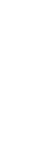 667011, Республика Тыва, г.Кызыл, ул. Калинина, д.1б, подъезд 3Значительный рискот 13.08.2021№ 92постановление Правительства Российской Федерации от 25.06.2021 № 101346Государственное учреждение - отделение Пенсионного фонда Российской Федерации по Республике Тыва10217005112161701010070667000 Республика Тыва, г. Кызыл, ул. Кочетова, 18Значительный рискот 13.08.2021№ 92постановление Правительства Российской Федерации от 25.06.2021 № 101347Государственное учреждение - Региональное отделение Фонда социального страхования Российской Федерации по Республике Тыва10217005105901701033158667005, Республика Тыва, г. Кызыл, ул. Кочетова, 104АЗначительный рискот 13.08.2021№ 92постановление Правительства Российской Федерации от 25.06.2021 № 101348Государственная инспекция труда в Республике Тыва10217005154951701013232667003, Республика Тыва, г. Кызыл, ул. Кечил-оола, 3Значительный рискот 13.08.2021№ 92постановление Правительства Российской Федерации от 25.06.2021 № 101349Управление Федеральной службы войск национальной гвардии Российской Федерации по Республике Тыва11617190518341701058459667000, Республика Тыва, г. Кызыл, ул. Дружбы, 118Значительный рискот 13.08.2021№ 92постановление Правительства Российской Федерации от 25.06.2021 № 101350Федеральное государственное бюджетное учреждение Государственная станция агрохимической службы «Тувинская»10217005134711701004076667010, Республика Тыва, г. Кызыл, ул. Горная, 106, корпус АЗначительный рискот 13.08.2021№ 92постановление Правительства Российской Федерации от 25.06.2021 № 101351Министерство внутренних дел по Республике Тыва10217005172771700000456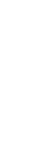 667000 Республика Тыва, г. Кызыл, ул. Ленина д. 18Значительный рискот 13.08.2021№ 92постановление Правительства Российской Федерации от 25.06.2021 № 101352Министерство топлива и энергетики Республики Тыва11417190006751701054486667011, Республика Тыва, г.Кызыл, ул. Калинина, 11Значительный рискот 13.08.2021№ 92постановление Правительства Российской Федерации от 25.06.2021 № 101353Министерство строительства и жилищно-коммунального хозяйства Республики Тыва11117190004141701048813667011, Республика Тыва, г.Кызыл, ул. Калинина, 1бЗначительный рискот 13.08.2021№ 92постановление Правительства Российской Федерации от 25.06.2021 № 101354Министерство природных ресурсов и экологии Республики Тыва10717010008761701041751667011, Республика Тыва, г.Кызыл, ул. Калинина, д.1б, 3 подъездЗначительный рискот 13.08.2021№ 92постановление Правительства Российской Федерации от 25.06.2021 № 101355Министерство труда и социальной политики Республики Тыва11317190009951701052697667010, Республика Тыва, г.Кызыл, ул. Московская, д. 2,Значительный рискот 13.08.2021№ 92постановление Правительства Российской Федерации от 25.06.2021 № 101356Министерство сельского хозяйства и продовольствия Республики Тыва10217005135701700000424667001, Республика Тыва, г.Кызыл, ул. Московская, д.2аЗначительный рискот 13.08.2021№ 92постановление Правительства Российской Федерации от 25.06.2021 № 10135755-я отдельная мотострелковая бригада (горная) (В/Ч № 55115)11166700101486670334962667000, Республика Тыва, г.Кызыл, ул.90-летие ТАР, д. 2аЗначительный рискот 13.08.2021№ 92постановление Правительства Российской Федерации от 25.06.2021 № 101358Государственное бюджетное общеобразовательное учреждение "Аграрная школа-интернат Республики Тыва"10417006894141714005278668216, Республика Тыва, Улуг-Хемский район,с.Ийи-Тал ул. Малчын, 14Значительный рискот 13.08.2021№ 92постановление Правительства Российской Федерации от 25.06.2021 № 101359Государственная автономная нетиповая общеобразовательная организация  Республики Тыва "Государственный лицей Республики Тыва"10317005094551701035099667000 Республика Тыва      г. Кызыл ул. Ленина, 14.Значительный рискот 13.08.2021№ 92постановление Правительства Российской Федерации от 25.06.2021 № 101360Государственное автономное общеобразовательное учреждение Республики Тыва Тувинский республиканский лицей-интернат10417005076501701036310667010 Республика Тыва      г. Кызыл ул. Горная, 37.Значительный рискот 13.08.2021№ 92постановление Правительства Российской Федерации от 25.06.2021 № 101361Государственное бюджетное нетиповое общеобразовательное учреждение "Республиканская основная общеобразовательная музыкально-художественная школа-интернат им. Р. Д. Кенденбиля"10217005177281701031986667000 Республика Тыва г. Кызыл ул. Чульдум, 45.Значительный рискот 13.08.2021№ 92постановление Правительства Российской Федерации от 25.06.2021 № 101362Государственное бюджетное образовательное учреждение начального профессионального образования Республики Тыва "Профессиональное училище №1 г. Кызыла"10217005177391701007528667005 Республика Тыва, г. Кызыл, ул. Салчак Тока, 14.Значительный рискот 13.08.2021№ 92постановление Правительства Российской Федерации от 25.06.2021 № 101363Государственное бюджетное профессиональное образовательное учреждение Республики Тыва "Тувинский строительный техникум"10217005113261701010489667010 Республика Тыва г. Кызыл ул. Калинина, 1.Значительный рискот 13.08.2021№ 92постановление Правительства Российской Федерации от 25.06.2021 № 101364Государственное бюджетное профессиональное образовательное учреждение Республики Тыва "Тувинский техникум предпринимательства"10217006244831709001687667011 Республика Тыва г. Кызыл ул. Калинина, 1 "в".Значительный рискот 13.08.2021№ 92постановление Правительства Российской Федерации от 25.06.2021 № 101365Государственное бюджетное профессиональное образовательное учреждение Республики Тыва "Тувинский сельскохозяйственный техникум"10217005124371701008698667001 Республика Тыва      г. Кызыл ул. Дружбы, 2 "а".Значительный рискот 13.08.2021№ 92постановление Правительства Российской Федерации от 25.06.2021 № 101366Государственное бюджетное профессиональное образовательное учреждение Республики Тыва "Кызылский транспортный техникум"10217005102371701008257667003 Республика Тыва г. Кызыл ул. Кечил-оола, д. 15.Значительный рискот 13.08.2021№ 92постановление Правительства Российской Федерации от 25.06.2021 № 101367Государственное бюджетное профессиональное образовательное учреждение "Кызылский колледж искусств им. А. Б. Чыргал-оола"10217005156381701012221667000 Республика Тыва г. Кызыл ул. Ленина, 2.Значительный рискот 13.08.2021№ 92постановление Правительства Российской Федерации от 25.06.2021 № 101368Государственное бюджетное профессиональное образовательное учреждение  "Училище олимпийского резерва" (техникум).10617010043861701039223667000 Республика Тыва г. Кызыл ул. Калинина, 2 "в"Значительный рискот 13.08.2021№ 92постановление Правительства Российской Федерации от 25.06.2021 № 101369Государственное бюджетное научно-исследовательское и образовательное учреждение "Тувинский институт гуманитарных и прикладных социально-экономических исследований при Правительстве Республики Тыва"10217005163641701010520667000 Республика Тыва г. Кызыл ул. Кочетова, 4.Значительный рискот 13.08.2021№ 92постановление Правительства Российской Федерации от 25.06.2021 № 101370Государственное автономное образовательное учреждение дополнительного профессионального образования "Тувинский институт развития образования и повышения квлификации"10317005078161701034722667001 Республика Тыва г. Кызыл ул. Чургуй-оола, 1.Значительный рискот 13.08.2021№ 92постановление Правительства Российской Федерации от 25.06.2021 № 101371Государственное учреждение профессионального образования Учебно-курсовой комбинат "Туваавтотранс"10217005171891701022029667001 Республика Тыва г. Кызыл ул. Полевая, 120.Значительный рискот 13.08.2021№ 92постановление Правительства Российской Федерации от 25.06.2021 № 101372Профессиональное образовательное учреждение "Кызылская объединенная техническая школа Регионального отделения Общероссийской общественно-государственной организации "Добровольное общество содействия армии, авиации и флоту России" Республики Тыва"10317005125461701035405667000 Республика Тыва г. Кызыл ул. Интернациональная, 49.Значительный рискот 13.08.2021№ 92постановление Правительства Российской Федерации от 25.06.2021 № 101373Государственное бюджетное профессиональное образовательное учреждение Республики Тыва "Ак-Довуракский горный техникум"11217220000361718002292668050,Республика Тыва, г. Ак-Довурак, улЮбилейная, 1Значительный рискот 13.08.2021№ 92постановление Правительства Российской Федерации от 25.06.2021 № 101374Государственное бюджетное профессиональное образовательное учреждение Республики Тыва "Тувинский техникум народных промыслов"10217006554591711003057668010, Тыва Республика, Тээли Село, Ленина Улица, 33"а"Значительный рискот 13.08.2021№ 92постановление Правительства Российской Федерации от 25.06.2021 № 101375Государственное бюджетное профессиональное образовательное учреждение Республики Тыва «Тувинский техникум агротехнологий»10217005640271704000841Республика Тыва, Каа-Хемский район, село Сарыг-Сеп, улица Дружбы, 108Значительный рискот 13.08.2021№ 92постановление Правительства Российской Федерации от 25.06.2021 № 101376Государственное бюджетное профессиональное образовательное учреждение Республики Тыва "Тувинский горнотехнический техникум"10217005528731703001994668530, Тыва Республика, Тоора-Хем Село, Енисейская Улица, 2Значительный рискот 13.08.2021№ 92постановление Правительства Российской Федерации от 25.06.2021 № 101377Государственное бюджетное общеобразовательное учреждение «Республиканская  школа-интернат "Тувинский кадетский корпус»11717190000121701058787667004 Республика Тыва г.Кызыл ул. Колхозная, 56Значительный рискот 13.08.2021№ 92постановление Правительства Российской Федерации от 25.06.2021 № 101378Государственное бюджетное общеобразовательное учреждение "Чербинская школа-интернат"10217007285001717007298667906, Республика Тыва, Кызылский кожуун, с.Черби, ул.Лесная, 1.Значительный рискот 13.08.2021№ 92постановление Правительства Российской Федерации от 25.06.2021 № 101379Общество с ограниченной ответственности «Тардан Голд»10417005635191704003105667000, Республика Тыва, г.Кызыл, ул.Пушкина, д.68Средний рискот 13.08.2021№ 92постановление Правительства Российской Федерации от 25.06.2021 № 101380Агентство по делам национальностей Республики Тыва1171719000089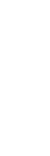 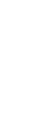 1701058829667000, Республика Тыва, г.Кызыл, ул. Щетинкина-Кравченко, 46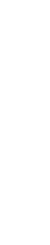 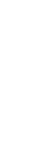 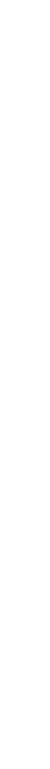 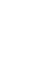 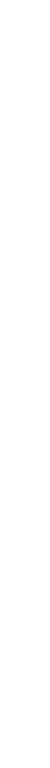 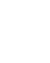 Низкий рискот 13.08.2021№ 92постановление Правительства Российской Федерации от 25.06.2021 № 101381Министерство информатизации и связи Республики Тыва11217190018001701051358667000, Республика Тыва, г. Кызыл, ул. Чульдум, д. 18,Низкий рискот 13.08.2021№ 92постановление Правительства Российской Федерации от 25.06.2021 № 101382Служба по финансово-бюджетному надзору Республики Тыва10517005095191701037843667000, Республика Тыва, г. Кызыл, ул. Чульдум, д. 18,Низкий рискот 13.08.2021№ 92постановление Правительства Российской Федерации от 25.06.2021 № 101383Служба по тарифам Республики Тыва10517005106191701038082667000, Республика Тыва, г. Кызыл, ул. Чульдум, д. 18,Низкий рискот 13.08.2021№ 92постановление Правительства Российской Федерации от 25.06.2021 № 101384Служба государственной жилищной инспекции и строительного надзора Республики Тыва11117190004471701048852667000, Республика Тыва, г. Кызыл, ул. Красноармейская, д. 100Низкий рискот 13.08.2021№ 92постановление Правительства Российской Федерации от 25.06.2021 № 101385Служба по лицензированию и надзору отдельных видов деятельности Республики Тыва11117190004251701048838667011, Республика Тыва, г.Кызыл, ул. Калинина, д. 1бНизкий рискот 13.08.2021№ 92постановление Правительства Российской Федерации от 25.06.2021 № 101386Агентство по внешнеэкономическим связям Республики Тыва10717010007661701041649667000, Республика Тыва, г.Кызыл, ул. Чульдум, д. 18Низкий рискот 13.08.2021№ 92постановление Правительства Российской Федерации от 25.06.2021 № 101387Служба по гражданской обороне и чрезвычайным ситуациям Республики Тыва11717190004961701059117667011, Республика Тыва, г.Кызыл, ул. Калинина, 1бНизкий рискот 13.08.2021№ 92постановление Правительства Российской Федерации от 25.06.2021 № 101388Министерство экономики Республики Тыва10517005099151701037900667000, Республика Тыва, г.Кызыл, ул. Чульдум, д 18Низкий рискот 13.08.2021№ 92постановление Правительства Российской Федерации от 25.06.2021 № 101389Министерство дорожно-транспортного комплекса Республики Тыва10717010007221701041600667011, Республика Тыва, г.Кызыл, ул. Калинина, д.1бНизкий рискот 13.08.2021№ 92постановление Правительства Российской Федерации от 25.06.2021 № 101390Управление записи актов гражданского состояния Республики Тыва1021700509654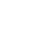 1701033729667000, г. Кызыл, ул. Красноармейская, 100Низкий рискот 13.08.2021№ 92постановление Правительства Российской Федерации от 25.06.2021 № 101391Министерство финансов Республики Тыва10217005168041700000431667000, г.Кызыл, ул. Чульдум, д 18Низкий рискот 13.08.2021№ 92постановление Правительства Российской Федерации от 25.06.2021 № 101392Министерство спорта Республики Тыва11117190004701701048884667000, г.Кызыл, ул. Щетинконо-Кравченко, д. 25Низкий рискот 13.08.2021№ 92постановление Правительства Российской Федерации от 25.06.2021 № 101393Министерство культуры Республики Тыва11117190005901701049006667000,г.Кызыл, ул. Щетинкина-Кравченко,д.46Низкий рискот 13.08.2021№ 92постановление Правительства Российской Федерации от 25.06.2021 № 101394Министерство земельных и имущественных отношений Республики Тыва10717010001831701041078667001,г.Кызыл, ул. Калинина,д.1бНизкий рискот 13.08.2021№ 92постановление Правительства Российской Федерации от 25.06.2021 № 101395Министерство юстиции Республики Тыва 10817190008241701044664667000, г.Кызыл, ул. Чульдум, д 18Низкий рискот 13.08.2021№ 92постановление Правительства Российской Федерации от 25.06.2021 № 101396Министерство Республики Тыва по регулированию контрактной системы в сфере закупок11417190001701701054052667000, г.Кызыл, ул. Чульдум, д 18Низкий рискот 13.08.2021№ 92постановление Правительства Российской Федерации от 25.06.2021 № 101397Министерство общественной безопасности Республики Тыва11917190014401701063515667000, г.Кызыл, ул. Чульдум, д 18, каб. 415Низкий рискот 13.08.2021№ 92постановление Правительства Российской Федерации от 25.06.2021 № 101398Управление делами Правительства Республики Тыва11217190004351701050185667000, г.Кызыл, ул. Чульдум, д 18Низкий рискот 13.08.2021№ 92постановление Правительства Российской Федерации от 25.06.2021 № 101399Территориальный орган Федеральной службы по надзору в сфере здравоохранения по Республике Тыва10617010022191701039135667007, Республика Тыва, г. Кызыл, улица Комсомольская, дом 122 "а"Низкий рискот 13.08.2021№ 92постановление Правительства Российской Федерации от 25.06.2021 № 1013100ФКУ «Главное бюро медико-социальной экспертизы по РТ» Министрерства труда и социальной защиты Российской Федерации10417005320481701037593667000, Республика Тыва, г. Кызыл ул. Комсомольская, д. 3Низкий рискот 13.08.2021№ 92постановление Правительства Российской Федерации от 25.06.2021 № 1013101ГБУ Тувинская Ветеринарная лаборатория10417005126441701036984667010, Республика Тыва, г.Кызыл, Шагонарская ул., 3Низкий рискот 13.08.2021№ 92постановление Правительства Российской Федерации от 25.06.2021 № 1013102Филиал Федерального казенного учреждения "Сибирский авиационный поисково-спасательный центр" - Тувинская региональная поисково-спасательная база10854060368695406504030667008, Республика Тыва, г. Кызыл, АЭРОПОРТНизкий рискот 13.08.2021№ 92постановление Правительства Российской Федерации от 25.06.2021 № 1013103Территориальный отдел в г.Кызыле Енисейского управления Федеральной службы по надзору в сфере связи, информационных технологий и массовых коммуникаций10424022025902463067454667000, Республика Тыва, г. Кызыл, ул. Дружбы, д. 156Низкий рискот 13.08.2021№ 92постановление Правительства Российской Федерации от 25.06.2021 № 1013104Управление Федеральной почтовой связи Республики Тыва – филиал АО «Почта России»11977460000007724490000667000, Республика Тыва, Кызыл, Дружбы ул., д. 156аНизкий рискот 13.08.2021№ 92постановление Правительства Российской Федерации от 25.06.2021 № 1013105Управление Федеральной службы  по ветеринарному и фитосанитарному  надзору по Республикам Хакасия и Тыва и Кемеровской области-Кузбассу11319010009561901111942667011, Республика Тыва, г. Кызыл, ул. Московская, д.2 «А»Низкий рискот 13.08.2021№ 92постановление Правительства Российской Федерации от 25.06.2021 № 1013106Филиал ФГБУ «Российский сельскохозяйственный центр» по Республике Тыва10777620141107708652888667002, Республика Тыва, г. Кызыл, ул. Клубная 44 б.Низкий рискот 13.08.2021№ 92постановление Правительства Российской Федерации от 25.06.2021 № 1013107Управление Федеральной службы государственной регистрации, кадастра и картографии по Республике Тыва1041700531730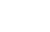 1701037530667000, Республика Тыва, город Кызыл, улица Дружбы, 74Низкий рискот 13.08.2021№ 92постановление Правительства Российской Федерации от 25.06.2021 № 1013108Отдел государственного контроля, надзора и охраны водных биологических ресурсов по Республике Тыва Енисейского территориального управления Федерального агентства по рыболовству10724660058642466149610667003, г. Кызыл, ул. Улуг-Хемская, д. 14, каб. 107Низкий рискот 13.08.2021№ 92постановление Правительства Российской Федерации от 25.06.2021 № 1013109Филиал федерального бюджетного учреждения «Российский центр защиты леса» «Центр защиты леса Республики Тыва»10250049059477727156317667007,  Республика Тыва, г. Кызыл, пер., Загородный д. 23Низкий рискот 13.08.2021№ 92постановление Правительства Российской Федерации от 25.06.2021 № 1013110Территориальный отдел водных ресурсов по Республике Тыва Енисейского бассейнового водного управления10224026725662466053121667010, г.Кызыл, ул.Московская, д.2Низкий рискот 13.08.2021№ 92постановление Правительства Российской Федерации от 25.06.2021 № 1013111Отдел технологического, экологического и энергетического надзора по РТ Енисейского управления Федеральной службы по экологическому, технологическому атомному  надзору (Ростехнадзор)10624661533422466144107667000, г. Кызыл, ул. Чульдум, 40АНизкий рискот 13.08.2021№ 92постановление Правительства Российской Федерации от 25.06.2021 № 1013112ФКУ "Военный комиссариат Республики Тыва"10217005125471701011436667002, Республика Тыва, г. Кызыл, ул. Абаканская, д. 45Низкий рискот 13.08.2021№ 92постановление Правительства Российской Федерации от 25.06.2021 № 1013113Центр специальной связи и информации Федеральной службы охраны Российской Федерации в Республике Тыва10217005137131701009821667000, республика Тыва, город Кызыл, улица Красных Партизан, 31Низкий рискот 13.08.2021№ 92постановление Правительства Российской Федерации от 25.06.2021 № 1013114Прокуратура Республики Тыва10217005163861701009317667000, Республика Тыва, г. Кызыл, ул. Ленина, д. 30Низкий рискот 13.08.2021№ 92постановление Правительства Российской Федерации от 25.06.2021 № 1013115Следственное управление Следственного комитета Российской Федерации по Республике Тыва11117190000291701048404667011, Республика Тыва, г. Кызыл, ул. Бай-Хаакская, д. 3Низкий рискот 13.08.2021№ 92постановление Правительства Российской Федерации от 25.06.2021 № 1013116Федеральное государственное казенное учреждение "Пограничное управление Федеральной службы безопасности Российской Федерации по Республике Тыва"10575360787641701038445667000, Республика Тыва, г. Кызыл, ул. Дружба, д. 42АНизкий рискот 13.08.2021№ 92постановление Правительства Российской Федерации от 25.06.2021 № 1013117Управление Федеральной службы исполнения наказаний  по Республике Тыва10217005160011701009846667000, Республика Тыва, г. Кызыл, ул. Чехова, д. 2Низкий рискот 13.08.2021№ 92постановление Правительства Российской Федерации от 25.06.2021 № 1013118Главное управление Министерства Российской Федерации по делам гражданской обороны, чрезвычайным ситуациям и ликвидации последствий стихийных бедствий по Республике Тыва10417005224671701037466667000, Республика Тыва, г. Кызыл, ул. Щетинкина-Кравченко, д. 44Низкий рискот 13.08.2021№ 92постановление Правительства Российской Федерации от 25.06.2021 № 1013119Управление Министерства юстиции Российской Федерации по Республике Тыва10817190004281701044255667000, Республика Тыва, г. Кызыл, ул. Щетинкина-Кравченко, д. 37АНизкий рискот 13.08.2021№ 92постановление Правительства Российской Федерации от 25.06.2021 № 1013120Управление Судебного департамента в Республике Тыва10217005146701701027066667010, Республика Тыва, г. Кызыл, ул. Московская, д. 2Низкий рискот 13.08.2021№ 92постановление Правительства Российской Федерации от 25.06.2021 № 1013121Управление Федеральной службы судебных приставов по Республике Тыва10417005317291701037522667007, Республика Тыва, г. Кызыл, ул. Складская, д. 1АНизкий рискот 13.08.2021№ 92постановление Правительства Российской Федерации от 25.06.2021 № 1013122Управление Федерального казначейства по Республике Тыва10217005120521700000390667000, Республика Тыва, г. Кызыл, ул. Красноармейская, д. 76АНизкий рискот 13.08.2021№ 92постановление Правительства Российской Федерации от 25.06.2021 № 1013123Межрегиональное территориальное управление Федерального агентства по управлению государственным имуществом в Красноярском крае, Республике Хакасия и Республике Тыва10924680314792466222186667000, Республика Тыва, г. Кызыл, ул. Улуг-Хемская, д. 14.Низкий рискот 13.08.2021№ 92постановление Правительства Российской Федерации от 25.06.2021 № 1013124Управление Федеральной антимонопольной службы по Республике Тыва10817190004061701044223667007, Республика Тыва, г. Кызыл, ул. Комсомольская, д. 122АНизкий рискот 13.08.2021№ 92постановление Правительства Российской Федерации от 25.06.2021 № 1013125Отдел геологии и лицензирования по республике Тыва Департамента по недропользованию по Центрально-Сибирскому округу10424029607092466121318667003, Республика Тыва, г. Кызыл, ул. Улуг-Хемская, 14Низкий рискот 13.08.2021№ 92постановление Правительства Российской Федерации от 25.06.2021 № 1013126Региональный отдел экологического надзора Межрегионального Управления Росприроднадзора по Красноярскому краю и Республике Тыва10624661569172466146143667010, Республика Тыва, г. Кызыл, ул. Московская, д. 2Низкий рискот 13.08.2021№ 92постановление Правительства Российской Федерации от 25.06.2021 № 1013127Сибирское межрегиональное управление государственного автодорожного надзора Федеральной службы по надзору в сфере транспорта (Сибирское МУГАДН)11724680421192463109390667003, Республика Тыва, г. Кызыл, ул. Кузнецова , д. 50аНизкий рискот 13.08.2021№ 92постановление Правительства Российской Федерации от 25.06.2021 № 1013128Федеральное государственное бюджетное учреждение "Управление мелиорации земель и сельскохозяйственного водоснабжения по Республике Тыва"10217005071021701002181667009, Республика Тыва, г. Кызыл, ул. Энергетиков, д. 4Низкий рискот 13.08.2021№ 92постановление Правительства Российской Федерации от 25.06.2021 № 1013129Федеральное государственное бюджетное учреждение "Государственный природный биосферный заповедник "Убсунурская котловина"10217005070701707000952667010, Республика Тыва, г. Кызыл, ул. Шагонарская, д. 64Низкий рискот 13.08.2021№ 92постановление Правительства Российской Федерации от 25.06.2021 № 1013130ООО «Тувинская Энергетическая Промышленная Корпорация - Транспорт»11317190007101701052418667901, Республика Тыва., Кызылский район, местечко Красная горкаНизкий рискот 13.08.2021№ 92постановление Правительства Российской Федерации от 25.06.2021 № 1013131Артель старателей "Ойна"10217005527631705001887667000, Республика Тыва, г. Кызыл, ул. Сукпакская, д. 7Низкий рискот 13.08.2021№ 92постановление Правительства Российской Федерации от 25.06.2021 № 1013132ООО "Голевская горонорудная компания"10577492470167721543775668530, Республика Тыва, Тоджинский район, с. Тоора-Хем, ул. Октябрьская, 18Низкий рискот 13.08.2021№ 92постановление Правительства Российской Федерации от 25.06.2021 № 1013133ООО "Восток"10217005131411701011524667000, Республика Тыва, г. Кызыл, ул. Сукпакская, д. 1Низкий рискот 13.08.2021№ 92постановление Правительства Российской Федерации от 25.06.2021 № 1013